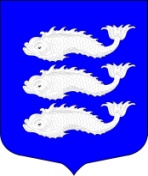 МЕСТНАЯ АДМИНИСТРАЦИЯВНУТРИГОРОДСКОГО МУНИЦИПАЛЬНОГО ОБРАЗОВАНИЯСАНКТ-ПЕТЕРБУРГА  МУНИЦИПАЛЬНЫЙ ОКРУГ ВАСИЛЬЕВСКИЙ____________________________________________________________________ПОСТАНОВЛЕНИЕ30 сентября 2016	   							      № 79«О признании утратившим силу Постановления местной администрации внутригородского муниципального образования Санкт-Петербурга муниципальный округ Васильевский № 97 от 30 сентября 2015 года» В связи с приведением муниципального правового акта в соответствии с требованиями действующего законодательства, в соответствии с положениями Федерального закона от 2 марта 2007 года №25-ФЗ «О муниципальной службе в Российской Федерации», Законом Санкт-Петербурга от 2 февраля 2000 года № 53-8 «О регулировании отдельных вопросов муниципальной службы в Санкт-Петербурге», Закона Санкт-Петербурга от 23.09.2009 N 420-79 «Об организации местного самоуправления в Санкт-Петербурге», местная администрация внутригородского муниципального образования Санкт-Петербурга муниципальный округ Васильевский,ПОСТАНОВЛЯЕТ:Признать утратившим силу Постановление местной администрации внутригородского муниципального образования Санкт-Петербурга муниципальный округ Васильевский» № 97 от 30 сентября 2015г «Об утверждении Положения об участии в реализации мероприятий по охране здоровья граждан от воздействия окружающего табачного дыма и последствий потребления табака на территории внутригородского муниципального образования Санкт-Петербурга муниципальный округ Васильевский и информирование населения о вреде потребления табака и вредном воздействии окружающего табачного дыма». Настоящее постановление вступает в силу в день, следующий за днем его официального опубликования.Опубликовать данное постановление в газете «Муниципальный вестник округа № 8» и разместить на официальном сайте муниципального образования МО Васильевский: msmov.spb.ru.Контроль за выполнением данного постановления оставляю за собой.Глава Местной администрации внутригородского муниципального образования Санкт-Петербурга муниципальный округ Васильевский                                                С.А. Свирид